מכינה קדם צבאית "נחשון" - המדרשה הישראלית למנהיגות חברתית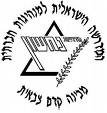 מחזור כ"א הראשון , שדרות, 2017 , תשע"ז, שבוע 8 נודד מדבר יהודהיש אנשים שאינם יכולים להיות במקום הזה, צהוב להם מידי, שקט שאפשר להשתגע.יש אנשים שאלוהים גדול עליהם, במדבר הזה. אנשים נבהלים כשהם שומעים את הכוכבים בלילות.אבל יש גם אנשים שנדבקים לשקט הזה, ואינם יכולים לשוב ולהפרד ממנו. אלה, ישארו כאן.(חיים גורי / המקום הזה)יום א' 22.10.17 ב' חשוןיום ב'23.10.17 ג' חשוןיום ג'24.10.17 ד' חשוןיום ד'25.10.17 ה' חשוןיום ה'26.10.17 ו' חשוןיום ו'27.10.17 ז' חשוןיום ו'27.10.17 ז' חשוןמנחה תורןשירנירלירינירלירילירישירעל הרכבשירלירישירשירמובילי יוםאופיר ב וזאקהודיה ועופריידה"אידה"אידה"אידה"אידה"אתורניםנועם ועינבעומר ולינוירבקה ואריאליובל ל ובןשגיא ואופיר בשגיא ואופיר בכפיר ועדן מפיות מיםכפירזוהרערןהילהאדיסואדיסועינבגיוסיםמודיעיןחולון, י-ם, גבעת שמואלחיפה, קרית אתא7:15"בוקר טוב" + סדר ונקיון המכינה"בוקר טוב" + סדר ונקיון המכינה"בוקר טוב" + סדר ונקיון המכינה"בוקר טוב" + סדר ונקיון המכינה"בוקר טוב" + סדר ונקיון המכינה"בוקר טוב" + סדר ונקיון המכינה"בוקר טוב" + סדר ונקיון המכינה7:45ארוחת בוקרארוחת בוקרארוחת בוקרארוחת בוקרארוחת בוקרארוחת בוקרארוחת בוקר8:30נסיעה לתל אביבכושר גופני – לקראת הנודדיציאה לנודד מדבר יהודה:סיור במצדה - זאביקנודד מדבר יהודה: נחל צאליםנודד מדבר יהודה: מעלה צאלים ונחל משמרסיכום שבועי + פ"שסיכום שבועי + פ"ש9:30הפסקההפסקההפסקההפסקההפסקההפסקההפסקה9:45סיור דרום תל אביב שומרי משפט:10:15 פתיחהחוליית קבוצה – טיפוח מכינהסיור במצדהנחל צאליםנחל משמרסגירת מכינה ויציאה הביתהסגירת מכינה ויציאה הביתה11:00הפסקההפסקההפסקההפסקההפסקההפסקההפסקה11:3011:00 יציאה לסיור בדרום תל אביב13:00 ארוחת צהריים בגינת לוינסקיגיל בנדר (מפקד עוקץ לשעבר, ממקימי היחידה): מבצע כחול-חוםסיור במצדהנחל צאליםנחל משמר12:45                 זמן מובילי יום / אקטואליה                 זמן מובילי יום / אקטואליה                 זמן מובילי יום / אקטואליה                 זמן מובילי יום / אקטואליה                 זמן מובילי יום / אקטואליה                 זמן מובילי יום / אקטואליה                 זמן מובילי יום / אקטואליה13:00    ארוחת צהרים+ הפסקה                                                                                        ניקיונות                                                                                   ארוחת צהרים+ הפסקה                                                                                        ניקיונות                                                                                   ארוחת צהרים+ הפסקה                                                                                        ניקיונות                                                                                   ארוחת צהרים+ הפסקה                                                                                        ניקיונות                                                                                   ארוחת צהרים+ הפסקה                                                                                        ניקיונות                                                                                   ארוחת צהרים+ הפסקה                                                                                        ניקיונות                                                                                   ארוחת צהרים+ הפסקה                                                                                        ניקיונות                                                                               16:0014:00 מפגש עם אוסמעין ברקה – מבקש מקלט15:00 סיכום ויציאה חזרה14:00 קהילה – התנדבויות קבועותיציאה למסלול:כפר נוקדים > ברכת צפירהנחל צאליםנחל משמרשבת פרשת "לך לך"כניסת השבת: 17:34צאת השבת: 18:32שבת שלום!שבת פרשת "לך לך"כניסת השבת: 17:34צאת השבת: 18:32שבת שלום!17:15הפסקההפסקההפסקההפסקההפסקההפסקההפסקה17:45הגעה למכינה והתארגנותקהילה – התנדבויות קבועותמסלול: כפר נוקדים > ברכת צפירהנחל צאלים יציאה חזרה למכינה19:00ארוחת ערבארוחת ערבארוחת ערבארוחת ערבארוחת ערבארוחת ערבארוחת ערב20:00חוליות אםשיתוףלינה בחניון לילה: ברכת צפירהלינה בחניון לילה: נחל צאליםערב פויקה במכינה21:15-21:30עיבוד יומי + תדרוך למחר + הודעותעיבוד יומי + תדרוך למחר + הודעותעיבוד יומי + תדרוך למחר + הודעותעיבוד יומי + תדרוך למחר + הודעותעיבוד יומי + תדרוך למחר + הודעותעיבוד יומי + תדרוך למחר + הודעותעיבוד יומי + תדרוך למחר + הודעות